Appendix 1: Data extraction FormAppendix 2: AMSTAR 2 checklistAppendix 3: List of excluded studies with reasonsAppendix 4: Cochrane Risk of bias summary graphAppendix 1: Data extraction form. Data extraction form – adapted from Cochrane Collaboration  Notes on using data extraction form: Be consistent in the order and style you use to describe the information for each report.Record any missing information as unclear or not described, to make it clear that the information was not found in the study report(s), not that you forgot to extract it. Include any instructions and decision rules on the data collection form, or in an accompanying document. It is important to practice using the form and give training to any other authors using the form.General InformationStudy detailsDO NOT PROCEED IF STUDY EXCLUDED FROM REVIEWCharacteristics of included studiesParticipantsMethodsOutcomesCopy and paste table for each outcome.Outcome 1Other informationOtherAppendix 2: AMSTAR 2 checklist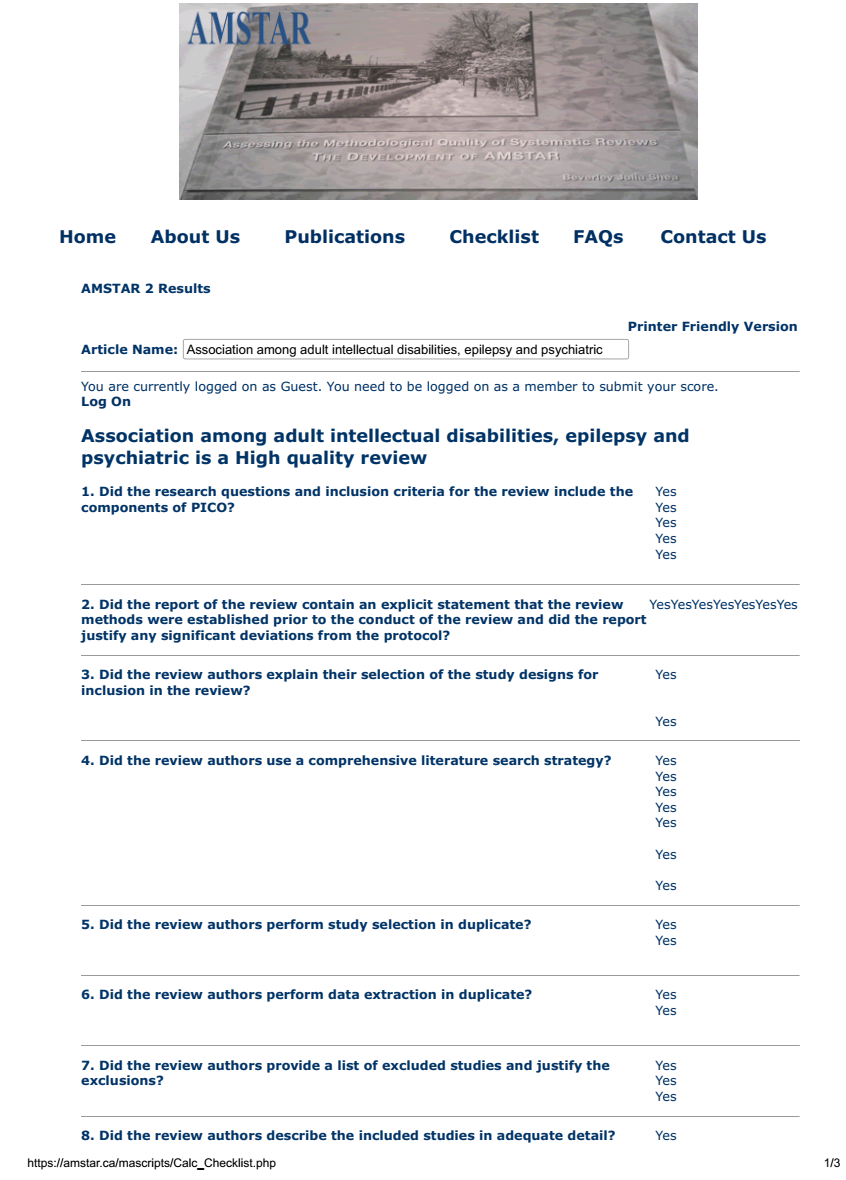 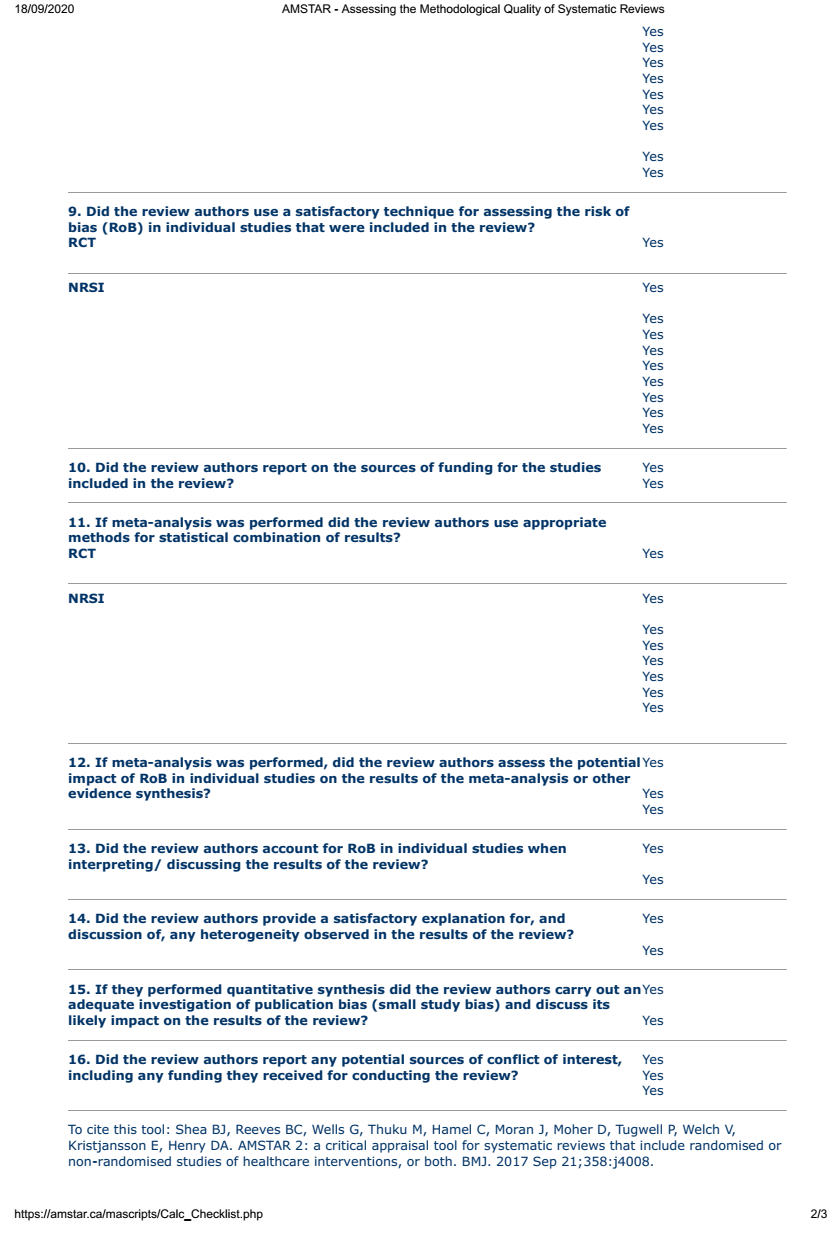 	Appendix 3: List of excluded studies with reasonsAppendix 4: Summary graph of Risk of bias in 25 controlled studies. 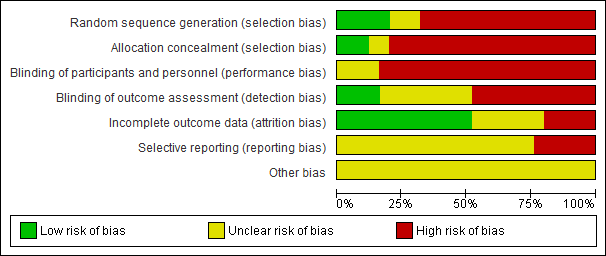 Date form completed (dd/mm/yyyy)Name/ID of person extracting dataContact details of person extracting dataReference citation (full citation)Study author contact details (Email)Publication type (e.g. full report, abstract, letter)Notes:Notes:Study NameAuthorYear of publicationJournal NameVolume, Issue, PageStatus (published, ongoing etc)Notes Notes DescriptionInclude comparative information for each intervention or comparison group if availableDescriptionInclude comparative information for each intervention or comparison group if availableLocation in text or source (pg & ¶/fig/table/other)Population description (from which study participants are drawn)Setting (e.g. intensive care unit, service providers, institutions, day care centre etc)Method of recruitment of participants (e.g. phone, mail, clinic patients)Informed consent obtainedYes	No	UnclearStudy GroupAge of participants Study GroupNumber of participants by sexM:W:Study GroupType of epilepsy (e.g. high frequency: 20, low frequency:18)Study GroupType of pharmacological regime Study GroupSeverity of intellectual disability Study GroupIQ (if reported)Study GroupCo-morbidities (physical and other)Control GroupAge of participants Control GroupNumber of participants by sexM:W:Control GroupType of epilepsy (e.g. high frequency, low frequency or type of seizure etc.)Control GroupType of pharmacological regime Control GroupIQ (if reported)Control GroupCo-morbidities (physical and other)State different types of psychiatric disorders identified Notes:Notes:Notes:Notes:Descriptions as stated in report/paperLocation in text or source (pg & ¶/fig/table/other)Aim of study (e.g. efficacy, equivalence, pragmatic)Design (e.g. parallel, crossover, non-RCT, controlled study)Sampling technique (e.g. random)Method of establishing DiagnosisFor psychiatric disorders:For ID:Description as stated in report/paperDescription as stated in report/paperDescription as stated in report/paperDescription as stated in report/paperDescription as stated in report/paperDescription as stated in report/paperDescription as stated in report/paperDescription as stated in report/paperDescription as stated in report/paperLocation in text or source (pg & ¶/fig/table/other)Primary outcome if dichotomous (e.g. %)Number of psychiatric disorders (Epilepsy group)Total number of participants (N; Epilepsy group)Total number of participants (N; Epilepsy group)Number of psychiatric disorders (non-epilepsy group)Number of psychiatric disorders (non-epilepsy group)Number of psychiatric disorders (non-epilepsy group)Total control number of participants(N; non-epilepsy group)Total control number of participants(N; non-epilepsy group)Total control number of participants(N; non-epilepsy group)Primary outcome if dichotomous (e.g. %)Primary outcome if continuous Mean (Epilepsy; EP group)SD (EP)N (EP) N (EP) N (EP) Mean(non-epilepsy group)Mean(non-epilepsy group)SD(non-epilepsy group)NPrimary outcome if continuous Statistical methods used and appropriateness of these (e.g. proportion, %, risk ratio, odds ratio)Secondary outcome Number of missing dataReason for missing dataOtherIs outcome/tool validated?Yes	No	UnclearYes	No	UnclearYes	No	UnclearYes	No	UnclearNotes:Notes:Notes:Notes:Notes:Notes:Notes:Notes:Notes:Notes:Notes:Description as stated in report/paperLocation in text or source (pg & ¶/fig/table/other)Key conclusions of study authorsReferences to other relevant studiesCorrespondence required for further study information (from whom, what and when)Notes:Notes:Notes:Study funding sources (including role of funders)Possible conflicts of interest (for study authors)Notes: Notes: Notes: ReferenceTitle Reason for exclusionBhaumik et al., 2008 Psychiatric service use and psychiatric disorders in
adults with intellectual disabilityDoes not provide data on psychiatric disorders related to epilepsy and ID  Deb, 1997 Mental Disorder in Adults with Mental Retardation and EpilepsyPresented data on the same cohort as Deb S, Hunter D. Psychopathology of People with Mental Handicap and Epilepsy II: Psychiatric Illness. Br J Psychiatry 1991; 159: 826–30.Doherty et al., 2019 Eslicarbazepine acetate in epilepsy patients with psychiatric comorbidities
and intellectual disability: Clinical practice findings from the Euro-Esli studyNot all participants have ID, no data for psychiatric disorders in ID and epilepsy Endermann, 2015Rehabilitation for young adults with epilepsy and mild intellectual
disabilities: Results of a prospective study with repeated
measurementsDoes not provide information on psychiatric disorders in relation to epilepsy and antiepileptic drug related factorsFolch et al., 2018 Health indicators in intellectual developmental disorders: The
key findings of the POMONA-ESP projectDoes not provide information on psychiatric disorders in relation to epilepsy and antiepileptic drug related factorsLund, 1986 Behavioural symptoms and autistic psychosis
in the mentally retarded adultDoes not provide information on psychiatric disorders in relation to epilepsy and antiepileptic drug related factorsMcCarron et al., 2017A prospective 20-year longitudinal follow-up of dementia in persons
with Down syndromeSame sample as McCarron et al., 2014.McGrother et al., 1996Community care for adults with learning disability and their carers: needs and outcomes from the Leicestershire registerDoes not provide information on psychiatric disorders in relation to epilepsy and antiepileptic drug related factorsMcVicker et al., 1994Prevalence and associated features of epilepsy in adults with down's syndrome Does not provide information on psychiatric disorders in relation to epilepsy and antiepileptic drug related factorsMula et al., 2004Psychiatric adverse events in patients with epilepsy and learning disabilities taking levetiracetamData on psychiatric adverse events of a specific Antiepileptic Medicine (levetiracetam).Zimmermann & Endermann, 2008Self–proxy agreement and correlates of health-related quality of life
in young adults with epilepsy and mild intellectual disabilitiesDoes not provide information on psychiatric disorders in relation to epilepsy and antiepileptic drug related factorsMcCarron et al., 2016A prospective 18-year longitudinal follow-up of dementia in persons with
Down syndromeNo full text and same sample as McCarron et al., 2014McCarron et al., 2012A prospective fourteen-year longitudinal follow-up of dementia in persons with
Down syndromeNo full textGostason, 1985 Psychiatric illness among the mentally retarded. A swedish population studyBookDoran et al., 2011Seizures are associated with a marked worsening of dementia in Down syndromeNo full text, oral presentationLott, 2013Neurodevelopment and aging in down syndromeNo full text, oral presentation Monetti et al., 2012Epilepsy and psychiatric disorders in a “learning disability” patient's seriesNo full text, oral presentation Deb, 1987Effect of folate metabolism on the psychopathology of adults with mental
retardation and epilepsyNo data on psychiatric disorders Meins, 1993Prevalence and risk factors for depressive disorders in adults with intellectual Disability.No access to full textBelov & Kazakovtsev,1989Psychoses and mental retardation in epilepsy: Clinical aspects, evolution of syndromes, and prognosisNo access to full textPary, R. (1993).Mental retardation, mental illness, and seizure diagnosis.No access to full text